                                                                                                                                    Załącznik nr 2                                                            Lubaczów, dn…………………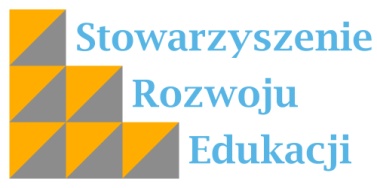 I  METRYCZKA:Imię i nazwisko	Szkoła 	Adres domowy 	Tel. kontaktowy 	II  PLAN DZIAŁAŃ:Proszę opisać w punktach zamierzenia służące rozwojowi uzdolnień na okres bieżącego roku szkolnego, ze wskazaniem  które z działań będą finansowane z uzyskanego stypendium.L.p.Opis działańFinansowanie ze stypendium